LAC/064/12-2020Lacrimal Natura Plus to krople nawilżające dla osób z ciężkimi i umiarkowanymi objawami suchych i zmęczonych oczu. Zawierają 0,2% hypromelozę, 0,2% hialuronian sodu oraz wyciągi wodne z aloesu, rumianku, borówki i dzikiej róży. Produkt nie zawiera konserwantów. Lacrimal Natura Plus zapewnia intensywne i długotrwałe nawilżenie, chroni przed działaniem czynników zewnętrznych i środowiskowych. Dzięki zawartości dodatkowych, roślinnych składników krople posiadają właściwości: łagodzące, odświeżające, hamujące rozwój bakterii oraz witaminizujące. Lacrimal Natura Plus przeciwdziała objawom zespołu suchego oka, łagodzi:zmęczenie,suchość,pieczenie,swędzenie,łzawienie,zaczerwienienie,dyskomfort.Produkt wskazany jest w przypadku:narażenia na czynniki środowiskowe, obniżonej częstości mrugania, u osób wymagających długotrwałej koncentracji wzroku,dyskomfortu spowodowanego noszeniem soczewek kontaktowych, zabiegów chirurgicznych w obrębie powierzchni oka.Krople szczególnie przydatne podczas zakładania i zdejmowania soczewek kontaktowych, pozwalają uniknąć dokuczliwego zaczerwienienia oczu.Kategoria produktu: wyrób medyczny. Skład: hypromeloza 0,2% , hialuronian sodu 0,2%, wyciągi wodne z aloesu, rumianku, borówki i dzikiej róży. Postać: krople do oczu Wielkość opakowania: 10ml.Ważne informacje: krople należy zużyć w ciągu 3 miesięcy od pierwszego otwarcia; krople można stosować często, nawet kilka razy dziennie lub zgodnie z zaleceniami lekarza.Jeśli podczas stosowania wystąpią jakiekolwiek dolegliwości, należy przerwać stosowanie produktu i zgłosić się do lekarza.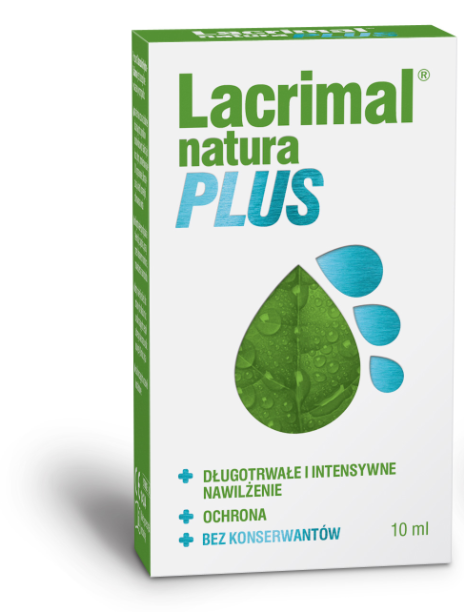 